Last update: October 2021Herewith I apply for (please attach brief statement of reasons):The statement from a German diplomatic mission (Embassy, Consulate General, etc.), from a DAAD Regional Office, from a DAAD-Lector, or from the Head of a Goethe Institute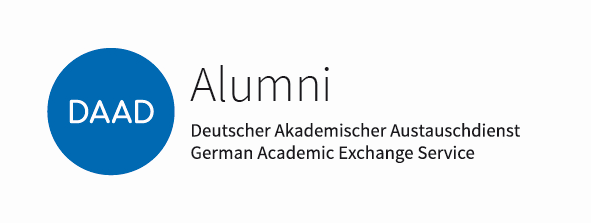 Deutscher Akademischer AustauschdienstGerman Academic Exchange ServiceSection ST16 – Alumni: Concept and CoordinationSection ST16 – Alumni: Concept and CoordinationE-Mail: daad-alumni@daad.deInternet: https://www.daad.de/en/alumni/funding-for-alumni-associations/Application for a Grant towards the Costs of Publications, and of IT-Equipmentto DAAD Alumni ClubsApplicant:Name of the Alumni Club:Address:Tel.E-Mail:  Internet:       a grant towards online publication:       €      a grant towards computer/IT equipment costs totalling:      (only for countries with limited currency reserves and       developing countries, max. € 2.500,-, please attach com-
      parative offers from 3 different companies)€is attachedwill be handed inApplicant's Signature															Place, Date